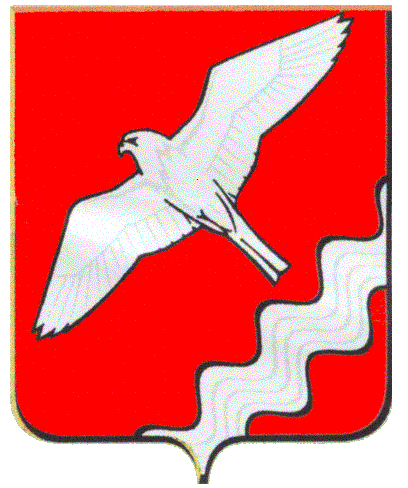 АДМИНИСТРАЦИЯ МУНИЦИПАЛЬНОГО ОБРАЗОВАНИЯКРАСНОУФИМСКИЙ ОКРУГПОСТАНОВЛЕНИЕот 18.02.2016 г.     № 117   г. КрасноуфимскОб  утверждении Требований к порядку разработки и принятия правовых актов о  нормировании  в  сфере  закупок  для обеспечения      муниципальных     нужд Муниципального                  образованияКрасноуфимский   округ,    содержанию указанных    актов    и    обеспечению их исполнения 	В соответствии с ч. 4 ст. 19 Федерального закона от 05.04.2013               № 44-ФЗ «О контрактной системе в сфере закупок товаров, работ, услуг для обеспечения государственных и муниципальных нужд», Постановлением Правительства Российской Федерации от 18.05.2015 N 476 "Об утверждении общих требований к порядку разработки и принятия правовых актов о нормировании в сфере закупок, содержанию указанных актов и обеспечению их исполнения" и руководствуясь ст. 28, 31 Устава Муниципального образования Красноуфимский  округП О С Т А Н О В Л Я Ю:1. Утвердить Требования к порядку разработки и принятия правовых актов о нормировании в сфере закупок для обеспечения муниципальных нужд МО  Красноуфимский округ, содержанию указанных актов и обеспечению их исполнения (Приложение 1).2. Отделу муниципального заказа Администрации МО  Красноуфимский округ разместить настоящее постановление в Единой информационной системе.3. Разместить настоящее постановление на официальном сайте МО Красноуфимский округ.4. Контроль над исполнением настоящего постановления возложить на заместителя главы Администрации МО Красноуфимский округ по экономическим вопросам Г.А.Пастухову.Глава  Администрации МО Красноуфимский округ                                                В.Е.Колосов  Приложение 1к постановлению АдминистрацииМО Красноуфимский округот 18.02.2016 г. N 117  ТРЕБОВАНИЯК ПОРЯДКУ РАЗРАБОТКИ, ПРИНЯТИЯ, СОДЕРЖАНИЮ ИОБЕСПЕЧЕНИЮ ИСПОЛНЕНИЯ ПРАВОВЫХ АКТОВ О НОРМИРОВАНИИ В СФЕРЕ ЗАКУПОК ДЛЯ ОБЕСПЕЧЕНИЯ МУНИЦИПАЛЬНЫХ НУЖД МУНИЦИПАЛЬНОГО ОБРАЗОВАНИЯ КРАСНОУФИМСКИЙ ОКРУГ, СОДЕРЖАНИЮ УКАЗАННЫХ АКТОВ И ОБЕСПЕЧЕНИЮ ИХ ИСПОЛНЕНИЯ1. Требования к порядку разработки, принятия, содержанию и обеспечению исполнения правовых актов о нормировании в сфере закупок для обеспечения муниципальных нужд (далее - Требования) распространяются на муниципальные правовые акты, утверждающие:1) правила определения нормативных затрат на обеспечение функций органов местного самоуправления Муниципального образования Красноуфимский округ, отраслевых, функциональных органов Администрации МО Красноуфимский округ (далее - муниципальные органы), их территориальных органов, подведомственных им казенных учреждений;2) правила определения требований к закупаемым муниципальными органами, их территориальными органами, подведомственными им казенными учреждениями и бюджетными учреждениями отдельных видов товаров, работ, услуг (в том числе предельные цены товаров, работ, услуг);3) нормативные затраты на обеспечение функций муниципальных органов, их территориальных органов, подведомственных им казенных учреждений;4) требования к закупаемым муниципальными органами, их территориальными органами, подведомственными им казенными учреждениями и бюджетными учреждениями отдельных видов товаров, работ, услуг (в том числе предельные цены товаров, работ услуг).2. Муниципальные правовые акты, указанные в подпунктах 1 и 2 пункта 1 настоящих Требований, разрабатываются Администрацией МО Красноуфимский округ в форме проектов постановлений Администрации МО Красноуфимский округ.3. Муниципальные правовые акты, указанные в подпунктах 3 и 4 пункта 1 настоящих Требований, разрабатываются муниципальными органами в форме проектов решений Думы МО Красноуфимский округ, постановлений Администрации МО Красноуфимский округ, приказов иных муниципальных органов.4. Муниципальные правовые акты согласовываются в соответствии с действующими в муниципальных органах порядками подготовки, издания и вступления в силу правовых актов.5. Муниципальные правовые акты, указанные в подпунктах 1 и 2 пункта 1 настоящих Требований, принимаются в срок до 1 апреля 2016 года.Муниципальные правовые акты, указанные в подпунктах 3 и 4 пункта 1 настоящих Требований, принимаются ежегодно в срок до 1 июня.6. Внесение изменений в муниципальные правовые акты осуществляется в порядке, установленном для их принятия.7. Проекты муниципальных правовых актов, указанные в пункте 1 настоящих Требований, подлежат обязательному общественному обсуждению в целях общественного контроля.8. Муниципальный орган, являющийся разработчиком проекта муниципального правового акта (далее - Разработчик), размещает в Единой информационной системе (далее - ЕИС) уведомление о проведении общественного обсуждения проекта муниципального правового акта и проект такого акта.Уведомление о проведении общественного обсуждения проекта муниципального правового акта должно содержать сведения о Разработчике (наименование, фактический адрес, адрес электронной почты, номер телефона, срок проведения общественного обсуждения и способ направления предложений участниками общественного обсуждения).9. Срок проведения общественного обсуждения проекта муниципального правового акта составляет не менее 7 календарных дней со дня размещения в ЕИС уведомления о проведении общественного обсуждения проекта муниципального правового акта.10. Разработчик в течение 10 рабочих дней рассматривает все предложения общественных объединений, юридических и физических лиц, поступившие в установленный срок проведения общественного обсуждения, и готовит ответы на них с указанием результата рассмотрения предложения (принятие или отклонение).11. Разработчик не позднее 3 рабочих дней после рассмотрения предложения размещает в ЕИС поступившие предложения и результаты их рассмотрения.12. Проекты муниципальных правовых актов, указанные в подпунктах 2 и 4 пункта 1 настоящих Требований, после общественного обсуждения подлежат обязательному рассмотрению на заседаниях Общественного совета МО Красноуфимский округ (далее – Общественный совет).13. Общественный совет по результатам рассмотрения проекта муниципального правового акта на ближайшем заседании принимает решение рекомендовать проект к принятию или рекомендовать отправить проект на доработку с указанием причин. Решение Общественного совета оформляется протоколом, который не позднее 5 рабочих дней направляется Разработчику для размещения на сайте ЕИС.14. Разработчик при необходимости дорабатывает проект муниципального правового акта с учетом результатов проведения общественного обсуждения и решения Общественного совета, принимает муниципальный правовой акт и в течение 5 рабочих дней размещает его в ЕИС.15. Муниципальный правовой акт, указанный в подпункте 1 пункта 1 настоящих Требований, должен определять:1) порядок расчета нормативных затрат;2) обязанность муниципальных органов определить порядок расчета нормативных затрат, для которых порядок расчета не определен Администрацией МО Красноуфимский округ;3) требование об определении муниципальными органами нормативов количества и (или) цены товаров, работ, услуг, в том числе сгруппированных по должностям работников и (или) категориям должностей работников.16. Муниципальный правовой акт, указанный в подпункте 2 пункта 1 настоящих Требований, должен определять:1) перечень отдельных видов товаров, работ, услуг, закупаемых для обеспечения муниципальных нужд, и порядок определения значений их характеристик (свойств);2) порядок отбора отдельных видов товаров, работ, услуг, закупаемых самими муниципальными органами и подведомственными им казенными учреждениями и бюджетными учреждениями (далее - ведомственный перечень);3) примерную форму перечня.17. Муниципальные правовые акты, указанные в подпункте 3 пункта 1 настоящих Требований, должны определять:1) порядок расчета нормативных затрат, для которых правилами определения нормативных затрат, утвержденных Администрацией МО Красноуфимский округ, не установлен порядок расчета;2) нормативы количества и (или) цены товаров, работ, услуг, в том числе сгруппированные по должностям работников и (или) категориям должностей работников.18. Муниципальные правовые акты, указанные в подпункте 4 пункта 1 настоящих Требований, должны содержать следующие сведения:1) наименования заказчиков (подразделений заказчиков), в отношении которых устанавливаются требования к отдельным видам товаров, работ, услуг (в том числе предельные цены товаров, работ, услуг);2) перечень отдельных видов товаров, работ, услуг с указанием характеристик (свойств) и их значений.19. Муниципальные органы разрабатывают и утверждают индивидуальные, установленные для каждого работника, и (или) коллективные, установленные для нескольких работников, нормативы количества и цены товаров, работ, услуг по структурным подразделениям указанных органов.20. Муниципальные органы могут устанавливать требования к отдельным видам товаров, работ, услуг, закупаемым одним или несколькими заказчиками, и нормативные затраты на обеспечение функций муниципального органа, одного или нескольких его территориальных органов, подведомственных казенных учреждений.21. Требования к отдельным видам товаров, работ, услуг и нормативные затраты применяются для обоснования объекта закупки соответствующего заказчика.